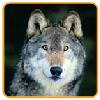 Leseverständnis:Das ist eine Eule.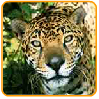 Eulen leben in sehr unterschiedlichen Lebensräumen, wie z. B. Wäldern, felsigen Schluchten und Wüsten. Sie können zwischen 12 und 30 Jahren alt und bis zu 4 kg schwer werden.In der Regel ist die Eule dämmerungs- und nachtaktiv, wobei sie offene Flächen (z.B. Felder, Wiesen) als Jagdrevier bevorzugt. Während des Tages sitzt sie meistens regungslos an einem geschützten Ort. 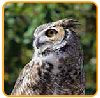 Um sich und später auch ihre Jungen zu ernähren, frisst eine Eule Mäuse, Singvögel, Insekten, Igel, Frösche und auch Fische. Sie wird als nützlich betrachtet. Hast du schon mal eine Eule gesehen? Text 1:die Wolfsarten : eine einzige Art oder mehrere Arten? Größe und Gewicht, Geschwindigkeit (wie schnell rennt er?)Nahrung: was frisst er?Fellfarbe: welche Farbe sind seine Haare?Übersetze mit Hilfe des Kontexts folgende Wörter ins Französische: das Fell, die Art(en), der Schwanz, die Größe, der Gewicht, die Geschwindigkeit, fressen, jagen, die Beute.Text 2:Lebensräume: wo lebt der Jaguar (Element, Kontinente)die Jagd beim Jaguar: wie lange? wie weit? Wie viele Beutenarten? Größe und GewichtStatus : ist der Jaguar eine bedrohte Tierart?Such im Text die Übersetzung von folgenden Wörtern : la forêt vierge, le solitaire, la proie, un mâle, adulteText 3:Alter, Gewicht, AktivitätsperiodeLebensräume und JagdrevierNahrungBeobachte die Sätze, die in den Texten in Kursivschrift geschrieben sind. Was stellst du fest?